Menu de Noël 2023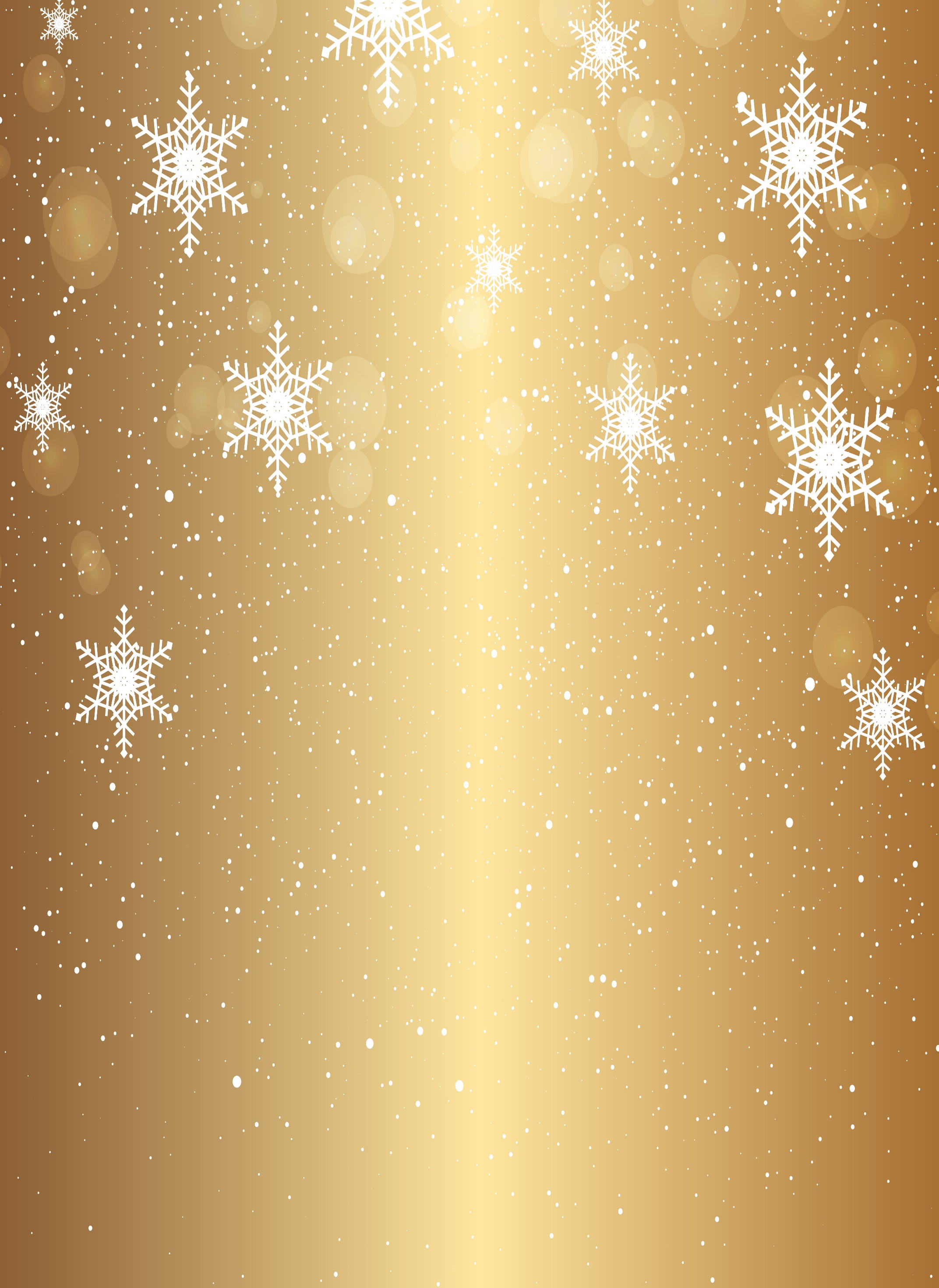 Foie gras de canard mi-cuitet compoté de Pomme rouge et Vanille .OuCarpaccio de Bœuf, condiment agrumes et jeunes pousses de Salade.*****Noix de Saint-Jacques juste snackées, légumes et  jus de Langoustines.Ou Filet de Veau rôti, légumes Racines et jus réduit.*****La Buche de Noel autour des Agrumes. Ou Entremet Poire, chocolat noir et pralin. ******Menu réalisé par Larranaga Xavier chef du restaurant l’Ardoise Pau,Servi uniquement le dimanche 24 décembre soir et lundi 25 décembre midi.Fait maison à partir de produits frais..51 € TTC par personne hors Boissons